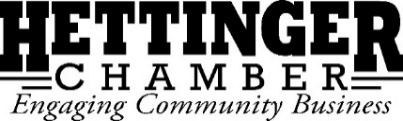 Board Meeting Agenda September 16th, 2020 at 12:00pmCall to Order: Declaration of Quorum:August 2020 Board Meeting Minutes:	Approval:				2nd:August 2020 Email Meeting Minutes:	Approval:				2nd:Financials	Approval: 				2nd:Committee Reports:  	Rodeo: NDRA $1,000 received, Kling payout/purse splitOld Business:New Building:	-Furniture: Assembly completed	-Exterior Paint: Needs trim work	-Roof: Progress	-Security System: Installed 	-Technology: Scheduled InstallationAux Cord/Speaker System: FinishedJasmin Maternity Leave: Will be back early NovemberNew Business:	Main Street Initiative Vibrancy Grant: Result, Intent	Student Director: Welcome Katrina PossNew Board Member Search: Health Insurance: Committee meeting September 10th Tabletop Fliers/2021 Event Dates: Banquet, HHD, 4th, Rodeo, Pitchfork, Wake Up SantaTRC: Pens, Signage Payroll Tax Deferral: Give Where We Live/Dacotah Bank:WRHSF Donation Letter:Next Meeting:Date: ______________ ______, 2020 at 12:00Location:  CPOMeeting adjourned: 